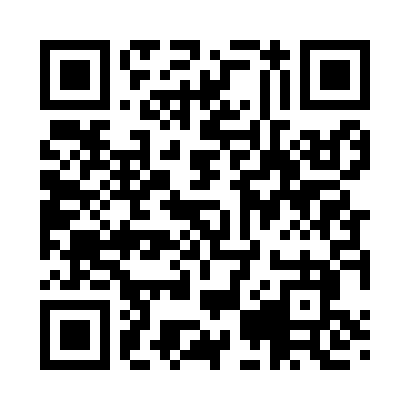 Prayer times for Thackerville, Oklahoma, USAMon 1 Jul 2024 - Wed 31 Jul 2024High Latitude Method: Angle Based RulePrayer Calculation Method: Islamic Society of North AmericaAsar Calculation Method: ShafiPrayer times provided by https://www.salahtimes.comDateDayFajrSunriseDhuhrAsrMaghribIsha1Mon4:586:221:335:178:4310:072Tue4:596:221:335:188:4310:063Wed4:596:231:335:188:4310:064Thu5:006:231:335:188:4310:065Fri5:016:241:335:188:4310:066Sat5:016:241:335:188:4310:057Sun5:026:251:345:188:4210:058Mon5:036:251:345:188:4210:059Tue5:036:261:345:198:4210:0410Wed5:046:261:345:198:4210:0411Thu5:056:271:345:198:4110:0312Fri5:066:281:345:198:4110:0313Sat5:066:281:345:198:4110:0214Sun5:076:291:355:198:4010:0115Mon5:086:291:355:198:4010:0116Tue5:096:301:355:198:3910:0017Wed5:106:311:355:198:399:5918Thu5:116:311:355:198:389:5919Fri5:116:321:355:198:389:5820Sat5:126:331:355:198:379:5721Sun5:136:331:355:198:379:5622Mon5:146:341:355:198:369:5623Tue5:156:351:355:198:359:5524Wed5:166:351:355:198:359:5425Thu5:176:361:355:198:349:5326Fri5:186:371:355:198:339:5227Sat5:196:371:355:198:329:5128Sun5:206:381:355:198:329:5029Mon5:216:391:355:198:319:4930Tue5:226:391:355:198:309:4831Wed5:236:401:355:198:299:47